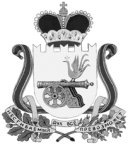 СОВЕТ ДЕПУТАТОВ ВЯЗЕМСКОГО ГОРОДСКОГО ПОСЕЛЕНИЯВЯЗЕМСКОГО РАЙОНА СМОЛЕНСКОЙ ОБЛАСТИРЕШЕНИЕот 30.01.2018 № 1О прекращении полномочий депутата Совета депутатов Вяземского городского поселения Вяземского района Смоленской области  На  основании   части  10  статьи  40  Федерального  закона  от 06 октября 2003 года № 131-ФЗ «Об общих принципах организации местного самоуправления в Российской Федерации», статьи 25 Устава Вяземского городского поселения Вяземского района Смоленской области, в связи с поступившим заявлением депутата Васильева С.А. от 18.01.2018, Совет депутатов Вяземского городского поселения Вяземского района Смоленской области РЕШИЛ:1. Прекратить полномочия депутата Совета депутатов Вяземского городского поселения Вяземского района Смоленской области III созыва Васильева Сергея Аркадьевича досрочно с 18.01.2018 года.2. Опубликовать настоящее решение в газете «Мой город-Вязьма» и электронном периодическом издании «Мой город – Вязьма.ru» (MGORV.RU).Глава муниципального образования Вяземского городского поселения Вяземского района Смоленской областиА.А. Григорьев